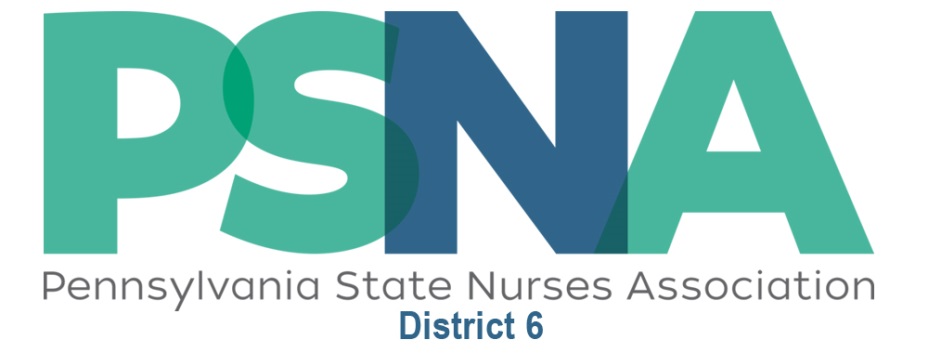 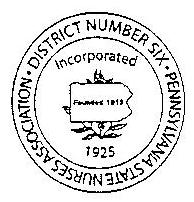 Advocacy, Information and Education for the Registered Nurses ofAllegheny, Armstrong, Beaver, Butler, Fayette, Greene, Lawrence,Washington, Westmoreland CountiesTuesday, April 4, 2017Life’s Work1323 Forbes Ave., Pittsburgh, PA 15219Agenda5:30 – 5:50 PM / General Meeting (with light meal)6:00 – 7:00 PM / ProgramSpeakers  Dina M. Sheriff, MSN, RN-BC, CCRN-KAdjunct Faculty, Community College of Allegheny CountyAbout the EventAccurately verbalize the definition of health literacyCompare and contrast low general literacy and low health literacyList the most common traits of low health literacyList potential negative outcomes of low health literacyThis activity has been submitted to Pennsylvania State Nurses Association for approval to award contact hours. Pennsylvania State Nurses Association is accredited as an approver of continuing nursing education by the American Nurses Credentialing Center’s Commission on Accreditation.Join Us! ALL RNs, nursing students and guests are invited to attend.Registration is required EVENT:   Health Literacy in HealthcareTuesday, April 4, 20175:30 – 7:00 PMLife’s Work, PittsburghRegistration deadline is April 1, 2017Name: 	Credentials: 	Email:	Phone: 	Address:	 City / State / Zip: 	Guest Name:	_____ Number attending     $10 per personTotal amount enclosed $   __________NOTE: You can pre-register for this event and pay at the door. Let us know you’re coming:https://formsmarts.com/form/1udwQuestions? Contact Aparna Gupta at rnaparna04@yahoo.com.Please note that there are no refunds for program registration.Checks payable to:	District 06 PA State Nurses Association.	Send to:   	Tamara J. Waner, Treasurer, PSNA District 06			PO Box 121, East Vandergrift, PA  15629